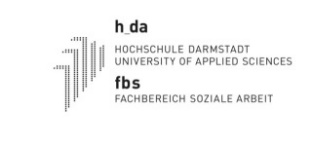 Antrag auf Zulassung zur Bachelorarbeit Soziale Arbeit Plus– Migration und Globalisierung PO 20131(Bitte nur oberen Teil des Formulars digital ausfüllen und als Word-Datei per E-Mail an sozarb.fbs@h-da.de senden)Ich wiederhole die Bachelorarbeit: ja    nein   Themenvorschlag Studierende(r):      Erstreferent*in (Vorschlag):      Sie können eine Zweitreferent:in vorschlagen, der Vorschlag ist unverbindlich. Der/die Zweitreferent:in wird unten in der grauen Spalte benannt.Zweitreferent*in (Vorschlag):      Ich beantrage die Zulassung zum Bachelormodul.Zulassung zur Bachelorarbeit§12 BBPO (4) vom 23.04.2013 zuletzt geändert am 10.01.2017Bestätigung der Erstreferent:inThema der Bachelorarbeit:(Das Thema muss so in der Bachelorarbeit übernommen werden, und kann nicht ohne Zustimmung der PAV geändert werden)Empirische Verlängerung:  ja       nein  -     Dauer der Verlängerung bitte angeben (max. 1 Monat)      Unterschrift Erstreferent*inPrüfungsausschussvorsitzeNDE:Die Prüfungsausschussvorsitzende hat die Erfüllung der Zulassungsvoraussetzungen nach §12 BBPO und der noch fehlenden Prüfungsleistungen festgestellt: Zweitreferent*in						Datum, Unterschrift PAV Ausgabe des Themas, Beginn der Bearbeitungsfrist1. Ich erkläre, dass ich keine Bachelorprüfung im gleichnamigen oder verwandten Studiengang an einer Hochschule in der Bundesrepublik Deutschland endgültig nicht bestanden oder den Prüfungsanspruch verloren habe oder mich in einem schwebenden Prüfungsverfahren befinde.2. Ich bestätige die Entgegennahme des Themas der Bachelorarbeit und melde mich vorbehaltlich des Bestehens der Bachelorarbeit und ggfs. fehlender Module zum Kolloquium an. Die Veröffentlichung des Prüfungsplanes gilt als Ladung.Datum der Ausgabe					Unterschrift**Bitte erst am Anmeldetag unterschreiben (nicht bei Versendung des Themenvorschlags)Name:      Vorname:      Semester:      Matrikelnummer:      